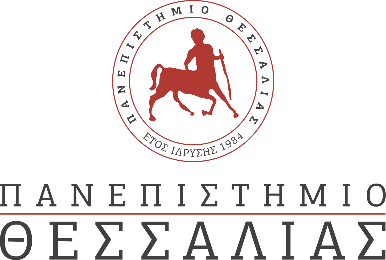 ΠΕΝΘΗΜΕΡΟ «ΑΝΟΙΧΤΩΝ ΘΥΡΩΝ» ΤΟΥ ΠΑΝΕΠΙΣΤΗΜΙΟΥ ΘΕΣΣΑΛΙΑΣ ΓΙΑ ΤΟΥΣ ΜΑΘΗΤΕΣ ΓΥΜΝΑΣΙΩΝ ΚΑΙ ΛΥΚΕΙΩΝΑΚΑΔΗΜΑΪΚΟ ΕΤΟΣ 2022-2023Τμήμα Περιβάλλοντος Δ/νση: ΓΑΙΟΠΟΛΙΣ, ΠΕΡ. ΟΔΟΣ ΛΑΡΙΣΑΣ –ΤΡΙΚΑΛΩΝ, ΛΑΡΙΣΑΚΑΘΗΜΕΡΙΝΑ Από Δευτέρα 06/03 έως Παρασκευή  10/03/2023Μέγιστος Αριθμός Μαθητών ανά ημέρα: 60Μέγιστος αριθμός μαθητών ανά ομάδα: 20 άτομαΩΡΟΛΟΓΙΟ ΠΡΟΓΡΑΜΜΑΠΕΡΙΕΧΟΜΕΝΟ ΠΑΡΟΥΣΙΑΣΕΩΝ – ΕΠΙΔΕΙΞΕΩΝ9-10: Υποδοχή μαθητών Καθ. & Προπ & Μετ. Φοιτ.Το τμήμα - Erasmus  - Επαγγελματική αποκατάσταση - Φοιτητική ζωή 10-11: Ομάδα Αναστασόπουλος Η αξία της παρατήρησης ( Α) μεθοδολογία διδασκαλίας και έρευνας  (β) ερευνητικό έργο, (γ) επιστημονικά επιτεύγματα 11-12: Ομάδα Κασσιτεροπούλου Εργα μηχανικών περιβάλλοντος ( Α) μεθοδολογία διδασκαλίας και έρευνας  (β) ερευνητικό έργο, (γ) επιστημονικά επιτεύγματα 12-13: Ομάδα Φαρασλής  Γεωγραφικά Συστήματα Πληροφοριών (GIS) – Drones ( Α) μεθοδολογία διδασκαλίας και έρευνας  (β) ερευνητικό έργο, (γ) επιστημονικά επιτεύγματα Ομάδα εργασίας: Ηλίας Αναστασόπουλος ΚαθηγητήςΔώρα Κασσιτεροπούλου Επίκουρος ΚαθηγήτριαΙωάννης Φαρασλής ΕΔΙΠΜαρία Κολοβού Υποψήφια Διδ/ρας